 1er STAGE DE FORMATION AMFPCStage Pédagogie Pagaies CouleursDu 23 au 25 octobre 2021LIEU :  OGEC LTP Saint-Joseph l'Amandier 14 Allée Pierre Gault Prêtre, 16710 Saint-Yrieix-sur-CharenteDATES : Du 23 /10/2020 au 25/10/2020RDV : SAMEDI 23 OCTOBRE à 8H30 OGEC LTP Saint-Joseph l'Amandier 14 Allée Pierre Gault Prêtre, 16710 Saint-Yrieix-sur-CharentePrévoir le pique-nique du samedi midi !!! – Pass Sanitaire ObligatoireFIN :  LUNDI 25 OCTOBRE 17H00 à OGEC LTP Saint-Joseph l'Amandier 14 Allée Pierre Gault Prêtre, 16710 Saint-Yrieix-sur-CharentePUBLIC CONCERNE : titulaire de la CC+ 2021 avec au moins une pagaie couleur verte validée (eau calme ou eau vive) et 16 ans révolu le jour de l’examen (fin mai, début juin 2022)Voir la liste par club en annexe – liste non exhaustive !!!possibilités de le faire en ACELERER.  Titulaire de la CC+ 2021 avec les deux pagaie couleur verte validée (eau calme et eau vive) avoir 18 ans révolu le jour de l’examen (fin mai, début juin 2022)Être présent sur les 4 jours examens dans la saison 2021/2022.UC1 examen écrit.		Samedi 23 octobre la journéeUC2 stage sécu 2 jours 		samedi 29/30 janvier ou 2/3 avril à Lathus (date à confirmer)UC3 et UC4 séances sur l’eau avec élèves. (Séance sur un challenge jeunes ou club)Réalisations des 10 situation en club avec le suivie du tuteur.OBJECTIFS DU STAGE :Stage en grande partie consacré à l’encadrement, aussi bien théorique que pratique. (Aide au moniteur)Thèmes de connaissances générales à aborder, soit en travaillant en ateliers, soit en cours magistraux (Environnement…)Evaluation des niveaux des stagiaires pour l'examen : un peu de technique de base…Point sur les stages en structuresR1 : KRZYCZKOWSKI Franck CADRES :   KRZYCZKOWSKI Franck, SPONEM Kevin, DIEUSART ThomasMATERIEL NECESSAIRE :kayak de slalom, muni de réserves de flottabilité, gilet aux normes, pagaies, casque.Double tenue de navigation, chaussons aux pieds !!!Nécessaire à la prise de notes.Classeurs pagaies couleurs de club.Vêtements chauds, duvet, tenue de pluie (au cas où ... le cadre doit toujours prévoir...)POUR TOUTES INFORMATIONS, QUESTIONS, KRZYCZKOWSKI Franck Adresse : 38 rue basse de crouin 16100 COGNACSeules les inscriptions complètes seront prises en compte avec le règlement de 200 € .                                                           100€ pour la version accélérer.Attention/ date limite de dépôt des dossiers d’inscription :  AVANT Samedi 16 octobre 2021Autorisation parentaleJe soussigné(e) ................................................................,  (père - mère - tuteur)*, autorise mon enfant …………………………………….…...à participer au stage AMFPC du CDCK16 2019/2020 .Premier stage : le 23 Octobre au 25 Octobre 2021.Deuxième stage SECU : samedi 29/30 janvier ou 2/3 avril à Lathus (date à confirmer)Troisième stage eau vive pédagogie : 21 au 24 Avril 2022 (date à confirmer)Examen final sous la responsabilité de KRZYCZKOWSKI FRANCKJ’autorise le responsable de la sortie à prendre toutes mesures qu’il jugerait utiles en cas de maladie ou d’accident survenant à l’enfant.Fait à ………………, le ………………………………………………………..INFORMATION DU TUTEUR PEDAGOGIQUE (pour tous)Je m’engage à suivre en tant que tuteur Mme, M. …………………………………………………………. Au cours de sa formation AMFPC et à lui apporter tout le soutien nécessaire.J’ai pris connaissance de son livret alternance et à la vie associative dans le club.Fait à ......................................, le .................................... Signature du tuteur.INFORMATION DU PRESIDENT DU CLUB (pour tous)J’ai bien pris connaissance :Que Mme, M. …………………………………………………………. S’engage dans la FORMATION AMFPC DU CDCK16. Le club lui apportera tout son soutien dans la mesure du possibleEt à la vie associative.Fait à ......................................, le .................................... Signature du président du club :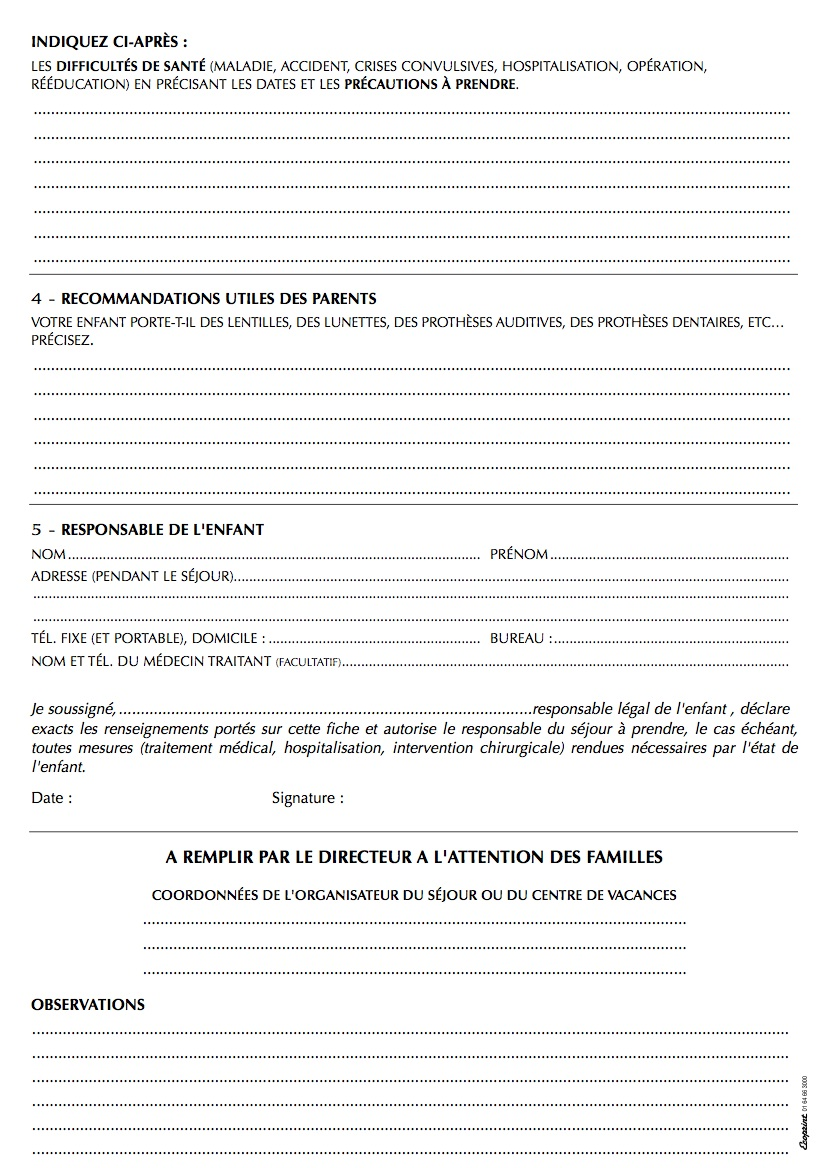 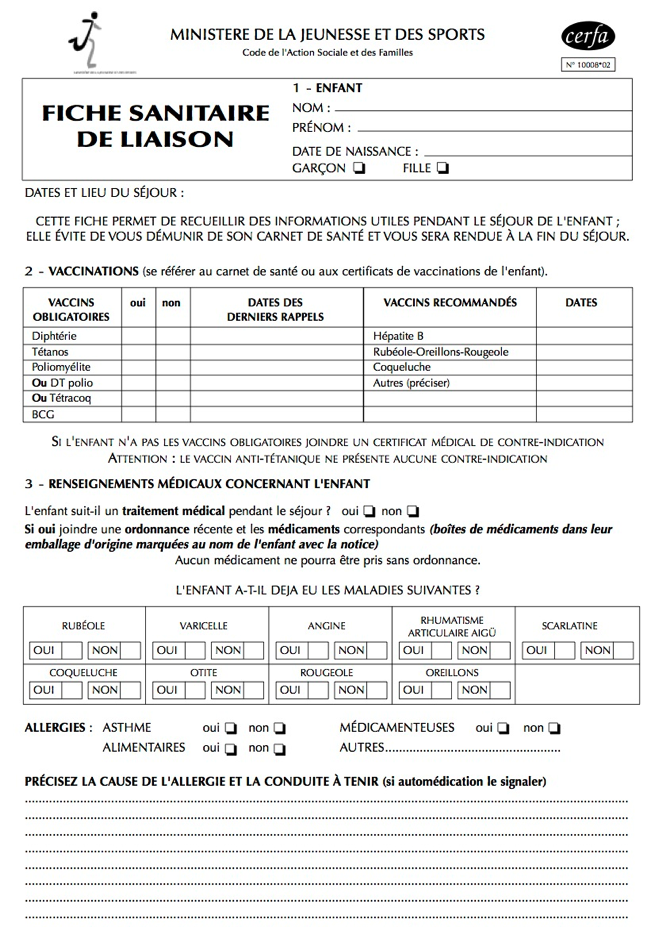 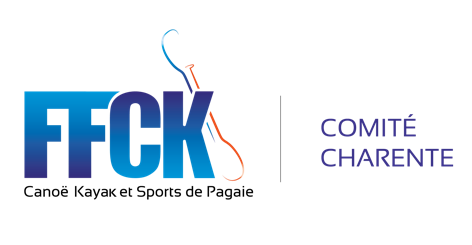       FICHE D’INSCRIPTIONFORMATION AMFPC2021/2022A retourner –KRZYCZKOWSKI Franck38 rue basse de crouin -16100 COGNACou par mail : krzyczkowski.franck@gmail.comAMFPCAMFPCNOMPrénomAdresseTéléphoneMailDate de naissanceNiveau de diplôme pagaies couleursTUTEURTUTEURNOMPrénomAdresseTéléphoneMailClub de Canoe kayakClub de Canoe kayakNOM DU PRESIDENTPrénom du présidentTéléphoneMail